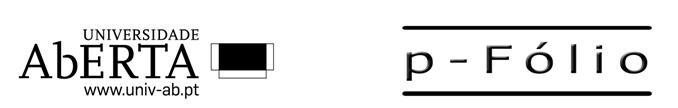 Avaliação Continua / ExameRecomendaçõesO p-Fólio/Exame realiza-se sem consulta.O p-Fólio tem a duração de 1h e 30 m.O Exame tem a duração de 2 h, mais 30m de tolerância RecursosOs alunos dispõem do recurso Fórum. Enunciado do exame da época normal (clique aqui»») Critérios de correção do exame da época normal (clique aqui»») Aconselha-se que consulte o calendário de provas presenciais para o ano letivo 2012/13. 

Votos de um bom desempenho. Fórum das Provas Presenciais 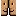 